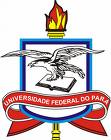 UNIVERSIDADE FEDERAL DO PARÁCAMPUS UNIVERSITÁRIO DO TOCANTINS/CAMETÁIII SEMINÁRIO DO PROGRAMA DE PÓS–GRADUAÇÃO EM EDUCAÇÃO E CULTURA DO CAMPUS UNIVERSITÁRIO DO TOCANTINS/UFPA-CAMETÁ“ Políticas de Formação na Pós-Graduação e os Novos Cenários da Pesquisa em Educação no Brasil”De 26 a 28 de abril de 2017* Para apresentação de trabalho o participante deverá enviar seu artigo, o comprovante de pagamento e a ficha de inscrição, para o email: ppgeducseminario@gmail.com, e como ouvinte o participante deverá enviar a ficha de inscrição e o comprovante de pagamento para o mesmo endereço.PRAZOS PARA INSCRIÇÕES:Cametá, ______de _________________de 2017.______________________________________Responsável pela Inscrição* Em caso de inscrições on-line o participante receberá um email confimando sua inscrição; FICHA DE INSCRIÇÃOFICHA DE INSCRIÇÃOFICHA DE INSCRIÇÃOFICHA DE INSCRIÇÃONomeNomeAtividadeAtividade(   ) Pesquisadores e Docentes  Nível Superior (Graduação e Pós-Graduação)   (   ) Discentes Pós-graduação e Docentes de Educação Básica(   ) Discentes de graduação, Movimentos Sociais e Discentes de Educação Básica(   ) Pesquisadores e Docentes  Nível Superior (Graduação e Pós-Graduação)   (   ) Discentes Pós-graduação e Docentes de Educação Básica(   ) Discentes de graduação, Movimentos Sociais e Discentes de Educação BásicaInstituiçãoInstituiçãoTelefone: celular/fixoTelefone: celular/fixoE-mailE-mailGTs (   ) Ouvinte (   ) Apresentação ORAL (   ) Apresentação em PÔSTER (   ) Ouvinte (   ) Apresentação ORAL (   ) Apresentação em PÔSTER(    ) GT Educação, Cultura e Diversidade; (    ) GT Conhecimento, Aprendizagem e Linguagem; (    ) GT Educação Básica, Currículo e Movimentos Sociais;(    ) GT Gestão, Financiamento da Educação e Politicas Públicas;(    ) GT Arte-Educação, Filosofia e LiteraturaInscrições para participar como Ouvinte18/10/2016 a 26/04/2017Inscrições para apresentação de trabalhos18/10/2016 a 14/04/2017Publicação dos trabalhos aprovados19/04/2017Prazo para recurso20/04 a 21/04/2017Realização do evento26 a 28/04/2017INFORMAÇÕES:Coordenação do Programa de Pós-Graduação em Educação e Cultura – Prédio Orlando Cassique Sobrinho Alves, Campus Universitário do Tocantins/UFPA-Cametá - TRAV. Padre Antonio Franco, Nº. 2617 - Bairros da Matinha – Tel.: 3781-1182 - Ramal 241E-mail: ppgeducseminario@gmail.comINFORMAÇÕES:Coordenação do Programa de Pós-Graduação em Educação e Cultura – Prédio Orlando Cassique Sobrinho Alves, Campus Universitário do Tocantins/UFPA-Cametá - TRAV. Padre Antonio Franco, Nº. 2617 - Bairros da Matinha – Tel.: 3781-1182 - Ramal 241E-mail: ppgeducseminario@gmail.comCOMPROVANTE DE INSCRIÇÃO - III SEMINÁRIO DO PROGRAMA DE PÓS – GRADUAÇÃO EM EDUCAÇÃO E CULTURA DO CAMPUS UNIVERSITÁRIO DO TOCANTINS/UFPA-CAMETÁ, “Políticas de Formação na Pós-Graduação e os Novos Cenários da Pesquisa em Educação no Brasil”.COMPROVANTE DE INSCRIÇÃO - III SEMINÁRIO DO PROGRAMA DE PÓS – GRADUAÇÃO EM EDUCAÇÃO E CULTURA DO CAMPUS UNIVERSITÁRIO DO TOCANTINS/UFPA-CAMETÁ, “Políticas de Formação na Pós-Graduação e os Novos Cenários da Pesquisa em Educação no Brasil”.NOME:NOME:CONTATO:ESTUDANTE (   ) PROFISSIONAL  (      )MOVIMENTOS SOCIAIS (    )INSTITUIÇÃO:GT DATA DA INSCRIÇÃO:-----------------/--------------/2017RESPONSÁVEL PELA INSCRIÇÃO